Pint for a Pound…With any Burger on Burger night(Includes All Lancaster Ales & Kaltenberg Lager Only)Offer not In conjunction with any other offersAll served on a Brioche Bun; Crisp Salad, ChipsDukes Steak Burger - £13Chargrilled Local Steak Burger, Bacon, Cheese, Burger SaucePiri-Piri Chicken Burger - £12Chargrilled Chicken Coated in Piri-Piri, Sweet Chilli MayoHunters Chicken Burger- £12Charred Chicken, Bacon, Cheese, BBQ SauceSouthern Fried Chicken Burger- £12Fried Breaded Chicken Breast, Cheese, BBQ SauceFalafel, Spinach & Chickpea Burger - £11	Toasted Brioche Bun, Cheese, Salad, Coleslaw, Chips, Sweet Chilli MayoAdd Steak Pattie Burger - £4 Add Southern Fried Chicken Fillet - £4Upgrade to Salt ‘n’ Pepper Chips or Sweet Potato Fries - £1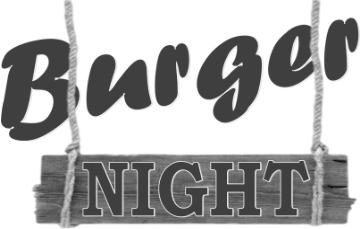 